附件：襄州区 2020年度申报中级职称人员花名册襄阳市2020年度申报中小学教师中级职务任职资格人员花名册（中学）襄阳市2020年度申报中小学教师中级职务任职资格人员花名册（中学）襄阳市2020年度申报中小学教师中级职务任职资格人员花名册（中学）襄阳市2020年度申报中小学教师中级职务任职资格人员花名册（中学）襄阳市2020年度申报中小学教师中级职务任职资格人员花名册（中学）襄阳市2020年度申报中小学教师中级职务任职资格人员花名册（中学）襄阳市2020年度申报中小学教师中级职务任职资格人员花名册（中学）襄阳市2020年度申报中小学教师中级职务任职资格人员花名册（中学）襄阳市2020年度申报中小学教师中级职务任职资格人员花名册（中学）序号姓名单位名称申报情况申报情况申报情况申报情况性别申报
类型序号姓名单位名称县市区学段申报职数排名情况性别申报
类型1熊满襄州区第一高级中学襄州区高中41男正常申报2姜平襄州区第一高级中学襄州区高中42女正常申报3卢旭兵襄州区第一高级中学襄州区高中43男正常申报4李志雄襄州区第一高级中学襄州区高中44男正常申报5雷启明襄州区六中襄州区高中21男正常申报6袁玲襄州区六中襄州区高中22女正常申报7张艳军襄州区第二中学襄州区高中91男正常申报8王帅襄州区第二中学襄州区高中92男正常申报9张玉琴襄州区第二中学襄州区高中93女正常申报10潘会平襄州区第二中学襄州区高中94男正常申报11周燕襄州区第二中学襄州区高中95女正常申报12方少波襄州区第二中学襄州区高中96男正常申报13吴优襄州区第二中学襄州区高中97女正常申报14张啟丹襄州区第二中学襄州区高中98女正常申报15郝华胜襄州区第二中学襄州区高中99男正常申报16姚莎莎湖北省襄阳市田家炳中学襄州区高中41女正常申报17杨学琴湖北省襄阳市田家炳中学襄州区高中42女正常申报18李光英湖北省襄阳市田家炳中学襄州区高中43女正常申报19乾波湖北省襄阳市田家炳中学襄州区高中44女正常申报20陶然襄州区职教中心襄州区高中11女正常申报1罗虎襄州区第九中学襄州区中学11男正常申报2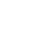 杨坤石桥镇中心学校襄州区初中31男正常申报3孙朝香石桥镇中心学校襄州区初中32女正常申报4李荣珍石桥镇中心学校襄州区初中33女正常申报5夏平襄州区第七中学襄州区初中91男正常申报6赵小敏襄州区第七中学襄州区初中92女正常申报7张建波襄州区第七中学襄州区初中93男正常申报8王冬云襄州区第七中学襄州区初中94女正常申报9袁关艳襄州区第七中学襄州区初中95女正常申报10范立占襄州区第七中学襄州区初中96男正常申报11张源襄州区第七中学襄州区初中97男正常申报12张艳玲襄州区第七中学襄州区初中98女正常申报13张杨襄州区第七中学襄州区初中99女正常申报14周帆襄州区装备技术和信息技术服务中心襄州区中学11男正常申报15杨士兰襄州区程河镇中心学校襄州区中学51女正常申报16刘海襄州区程河镇中心学校襄州区中学52男正常申报17程会学襄州区程河镇中心学校襄州区中学53男正常申报18胡遂军襄州区程河镇中心学校襄州区中学54男正常申报19刘何敏襄州区程河镇中心学校襄州区中学55女正常申报20贺春莲襄州区峪山镇中心学校襄州区初中11女正常申报21杨新先朱集镇中心学校襄州区初中31男正常申报22杨红兰朱集镇中心学校襄州区初中32女正常申报23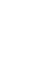 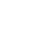 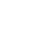 张香芝朱集镇中心学校襄州区初中33女正常申报24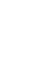 杨玉祥双沟镇中心学校襄州区中学51男正常申报25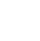 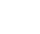 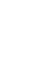 刘建军双沟镇中心学校襄州区中学52男正常申报26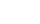 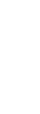 陈胜双沟镇中心学校襄州区中学53男正常申报27周迎新双沟镇中心学校襄州区中学53女正常申报28张义华双沟镇中心学校襄州区中学54女正常申报29刘琴黄龙镇中心学校襄州区初中31女正常申报30张大会黄龙镇中心学校襄州区初中32女正常申报31黄敏黄龙镇中心学校襄州区初中33女正常申报32王国伟古驿镇中心学校襄州区初中21男正常申报33李华国古驿镇中心学校襄州区初中22男正常申报襄州区2020年度申报中小学教师中级职务任职资格人员花名册（小学、幼儿园）襄州区2020年度申报中小学教师中级职务任职资格人员花名册（小学、幼儿园）襄州区2020年度申报中小学教师中级职务任职资格人员花名册（小学、幼儿园）襄州区2020年度申报中小学教师中级职务任职资格人员花名册（小学、幼儿园）襄州区2020年度申报中小学教师中级职务任职资格人员花名册（小学、幼儿园）襄州区2020年度申报中小学教师中级职务任职资格人员花名册（小学、幼儿园）襄州区2020年度申报中小学教师中级职务任职资格人员花名册（小学、幼儿园）襄州区2020年度申报中小学教师中级职务任职资格人员花名册（小学、幼儿园）序号姓名单位名称申报情况申报情况申报情况申报情况申报
类型序号姓名单位名称县市区学段申报职数排名情况申报
类型1王春荣襄州区第九中学襄州区小学21正常申报2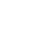 雷涛襄州区第九中学襄州区小学22正常申报3常莉襄州区天润小学襄州区小学91正常申报4董超襄州区天润小学襄州区小学92正常申报5陈红羽襄州区天润小学襄州区小学93正常申报6方智云襄州区天润小学襄州区小学94正常申报7姜艳萍襄州区天润小学襄州区小学95正常申报8郭利敏襄州区天润小学襄州区小学96正常申报9娄艳丽襄州区天润小学襄州区小学97正常申报10郭玉杰襄州区天润小学襄州区小学98正常申报11袁明霞襄州区天润小学襄州区小学99正常申报12王春林石桥镇中心小学襄州区小学81正常申报13马跃石桥镇中心小学襄州区小学82正常申报14柳丽华石桥镇中心小学襄州区小学83正常申报15李勇石桥镇第二小学襄州区小学84正常申报16周萍石桥镇中心小学襄州区小学85正常申报17周进枝石桥镇中心小学襄州区小学86正常申报18史淑玲石桥镇第二小学襄州区小学87正常申报19柳芳石桥镇第二小学襄州区小学88正常申报20胡慧敏襄州区第七中学襄州区小学61正常申报21刘艳襄州区第七中学襄州区小学62正常申报22陈淑娟襄州区第七中学襄州区小学63正常申报23王禹襄州区第七中学襄州区小学64正常申报24赵海燕襄州区第七中学襄州区小学65正常申报25宋全民襄州区第七中学襄州区小学66正常申报26李曼襄州区八一路小学襄州区小学71正常申报27陈晓丽襄州区八一路小学襄州区小学71正常申报28王敬辉襄州区八一路小学襄州区小学73正常申报29黎华兵襄州区八一路小学襄州区小学74正常申报30刘宁襄州区八一路小学襄州区小学75正常申报31刘海轮襄州区八一路小学襄州区小学76正常申报32杜晓燕襄州区八一路小学襄州区小学77正常申报33王芳襄州区程河镇中心学校襄州区小学21正常申报34尚金枝襄州区程河镇中心学校襄州区小学22正常申报35李永刚襄州区第五中学襄州区小学21正常申报36张 明襄州区第五中学襄州区小学22正常申报37杨玉兰襄州区峪山镇中心小学襄州区小学11正常申报38陈黎明朱集镇刘湾小学襄州区小学41正常申报39尚玉芬朱集镇中心小学襄州区小学42正常申报40王长河朱集镇第二小学襄州区小学43正常申报41翟瑞敏朱集镇中心学校襄州区小学44正常申报42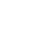 鲁涛襄州区双沟镇八里岔小学襄州区小学122正常申报43孙改运襄州区双沟镇第二小学襄州区小学122正常申报44袁野双沟镇中心小学襄州区小学122正常申报45张华成双沟镇中心小学襄州区小学122正常申报46张伟襄州区双沟镇第二小学襄州区小学123正常申报47崔焕香襄州区双沟镇第二小学襄州区小学123正常申报48陈华丽双沟镇中心小学襄州区小学124正常申报49张建军襄州区双沟镇第二小学襄州区小学124正常申报50周伟华襄州区双沟镇佘营小学襄州区小学124正常申报51李华琴襄州区双沟镇池阳学校襄州区小学124正常申报52章华玲襄州区双沟镇佘营小学襄州区小学125正常申报53李丹肖湾中心学校襄州区小学61正常申报54潘俊峰肖湾中心学校襄州区小学62正常申报55张艳琴肖湾中心学校襄州区小学63正常申报56毛洪艳肖湾中心学校襄州区小学64正常申报57孙学辉肖湾中心学校襄州区小学65正常申报58颜欢欢肖湾中心学校襄州区小学66正常申报59侯学改襄州一中附属学校襄州区小学41正常申报60刘清辉襄州一中附属学校襄州区小学42正常申报61卜冬林襄州一中附属学校襄州区小学43正常申报62朱华伟襄州一中附属学校襄州区小学44正常申报63田金生黄龙镇中心学校襄州区小学21正常申报64黄琴黄龙镇中心学校襄州区小学22正常申报65敖丽霞古驿镇中心小学襄州区小学51正常申报66张前程古驿镇中心小学襄州区小学52正常申报67张淑玲古驿镇中心小学襄州区小学53正常申报68宋国富古驿镇黄渠河第一小学襄州区小学54正常申报69宋建丽古驿镇中心小学襄州区小学55正常申报70陈敏实验小学襄州区小学21正常申报71陈学超实验小学襄州区小学22正常申报72严丽张湾街道办事处中心小学襄州区小学11正常申报73陈小峰张湾街道办事处红星小学襄州区小学31正常申报74武月琴张湾街道办事处红星小学襄州区小学32正常申报75赵小丽张湾街道办事处红星小学襄州区小学33正常申报76孙海娟张湾办事处云湾光彩小学襄州区小学41正常申报77云艳清张湾办事处云湾光彩小学襄州区小学42正常申报78朱涛张湾办事处云湾光彩小学襄州区小学43正常申报79张咏梅张湾办事处云湾光彩小学襄州区小学44正常申报80闫玉平张湾街道办事处中心小学襄州区小学11正常申报1杨江涛双沟镇中心幼儿园襄州区幼儿园121正常申报2龚亚兰襄州区中心幼儿园襄州区幼儿园11正常申报3赵媛静襄州区第一幼儿园襄州区幼儿园21正常申报4宋梦龄襄州区第一幼儿园襄州区幼儿园22正常申报5周国华古驿镇中心幼儿园襄州区学前11正常申报襄州区2020年度申报中小学教师中级职务任职资格人员花名册（单独通道中级小学）襄州区2020年度申报中小学教师中级职务任职资格人员花名册（单独通道中级小学）襄州区2020年度申报中小学教师中级职务任职资格人员花名册（单独通道中级小学）襄州区2020年度申报中小学教师中级职务任职资格人员花名册（单独通道中级小学）襄州区2020年度申报中小学教师中级职务任职资格人员花名册（单独通道中级小学）襄州区2020年度申报中小学教师中级职务任职资格人员花名册（单独通道中级小学）襄州区2020年度申报中小学教师中级职务任职资格人员花名册（单独通道中级小学）襄州区2020年度申报中小学教师中级职务任职资格人员花名册（单独通道中级小学）序号姓名单位名称申报情况申报情况申报情况申报情况申报
类型序号姓名单位名称县市区学段申报职数排名情况申报
类型1杨成清龙王镇肖集小学襄州区小学191单独通道2柴银凤龙王镇赵集小学襄州区小学192单独通道3吴丽敏龙王镇肖集小学襄州区小学193单独通道4冯金梅龙王镇肖集小学襄州区小学194单独通道5段怀启龙王镇长岗小学襄州区小学195单独通道6李晓慧龙王镇白集小学襄州区小学196单独通道7孙宝明龙王镇白集小学襄州区小学197单独通道8冯红腊龙王镇长岗小学襄州区小学198单独通道9杜晓玲龙王镇肖集小学襄州区小学199单独通道10张永江龙王镇肖集小学襄州区小学1910单独通道11马朝龙龙王镇赵集小学襄州区小学1911单独通道12张红伟龙王镇长岗小学襄州区小学1912单独通道13王世清龙王镇白集小学襄州区小学1913单独通道14万树林龙王镇白集小学襄州区小学1914单独通道15王玉明龙王镇白集小学襄州区小学1915单独通道16杨华东龙王镇肖集小学襄州区小学1916单独通道17李志良龙王镇陈棚小学襄州区小学1917单独通道18李广国龙王镇赵集小学襄州区小学1918单独通道19杜发志龙王镇肖集小学襄州区小学1919单独通道20田红伟石桥镇田营村教学点襄州区小学271单独通道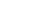 21李青松石桥镇崔岗村教学点襄州区小学272单独通道22崔文华石桥镇崔岗村教学点襄州区小学273单独通道23赵红兵石桥镇张营村教学点襄州区小学274单独通道24王继红石桥镇第二初级中学小学部襄州区小学275单独通道25李清运石桥镇田营村教学点襄州区小学276单独通道26柳建军石桥镇老家村教学点襄州区小学277单独通道27李红玲石桥镇李百户教学点襄州区小学278单独通道28余俊宽石桥镇加岗村教学点襄州区小学279单独通道29王荣辉石桥镇郭营村教学点襄州区小学2710单独通道30周传忠石桥镇柴岗村教学点襄州区小学2711单独通道31柳大献石桥镇朱杨村教学点襄州区小学2712单独通道32杨永飞石桥镇杨营村教学点襄州区小学2713单独通道33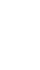 梁秋英石桥镇马坡村教学点襄州区小学2714单独通道34周文辉石桥镇老家村教学点襄州区小学2715单独通道35余冬花石桥镇杜河村教学点襄州区小学2716单独通道36吕建明石桥镇竹园村教学点襄州区小学2717单独通道37马爱连石桥镇第二初级中学小学部襄州区小学2717单独通道38崔丰磊石桥镇第二初级中学小学部襄州区小学2718单独通道39刘潇石桥镇梁营村教学点襄州区小学2719单独通道40余月锋石桥镇黑龙小学襄州区小学2720单独通道41杨改莲石桥镇第二初级中学襄州区小学2721单独通道42李有功石桥镇杨营村教学点襄州区小学2722单独通道43周俊霞石桥镇竹园村教学点襄州区小学2723单独通道44史小华石桥镇杜河村教学点襄州区小学2724单独通道45杜军强石桥镇黑龙小学襄州区小学2725单独通道46杨相富石桥镇第二初级中学小学部襄州区小学2726单独通道47刘芙蓉黄集镇马集小学襄州区小学201单独通道48郭勇黄集镇马集小学襄州区小学202单独通道49徐永靖黄集镇薛集小学襄州区小学203单独通道50陶玉清黄集镇第二小学襄州区小学204单独通道51王永学黄集镇第二小学襄州区小学205单独通道52姚先黄集镇姚店教学点襄州区小学206单独通道53王秀艳襄州区黄集镇第二小学襄州区小学207单独通道54姚海敏黄集镇马集高级小学襄州区小学208单独通道55陈启娥黄集镇马集高级小学襄州区小学209单独通道56王华黄集镇马集高级小学襄州区小学2010单独通道57李遂焕黄集镇太山小学彭王教学点襄州区小学2011单独通道58姚海涛黄集镇马集高级小学襄州区小学2012单独通道59王涛黄集镇薛集小学襄州区小学2013单独通道60范文博黄集镇薛集小学襄州区小学2014单独通道61黄黎伟黄集镇太山小学彭王教学点襄州区小学2015单独通道62高香玲黄集镇姚店教学点襄州区小学2016单独通道63姚贵生黄集镇薛集小学襄州区小学2017单独通道64张保国黄集镇马集高级小学襄州区小学2018单独通道65董红星黄集镇薛集小学襄州区小学2019单独通道66刘广胜黄集镇薛集小学襄州区小学2020单独通道67李叶萍伙牌镇凉水小学襄州区小学191单独通道68邓涛伙牌镇凉水小学襄州区小学192单独通道69武敏伙牌镇凉水小学襄州区小学193单独通道70杨志琴伙牌镇湾子教学点襄州区小学194单独通道71康淑华伙牌镇凉水小学襄州区小学195单独通道72陈晓燕伙牌镇周岗小学襄州区小学196单独通道73徐光爱伙牌镇凉水小学襄州区小学197单独通道74刘迎凤伙牌镇姜沟小学襄州区小学198单独通道75张淑芳伙牌镇湾子教学点襄州区小学199单独通道76雷燕伙牌镇南王小学襄州区小学1910单独通道77姜清华伙牌镇南王小学襄州区小学1911单独通道78肖志萍伙牌镇南王小学襄州区小学1912单独通道79张静伙牌镇姜沟小学襄州区小学1913单独通道80周彦兵伙牌镇南王小学襄州区小学1914单独通道81熊永丽伙牌镇凉水小学襄州区小学1915单独通道82李科技伙牌镇南王小学襄州区小学1916单独通道83姜永生伙牌镇周岗小学襄州区小学1917单独通道84董敬锋伙牌镇凉水小学襄州区小学1918单独通道85张征伙牌镇南王小学襄州区小学1919单独通道86乔华飞程河镇赵营小学襄州区小学151单独通道87刘玲玲程河镇埠口小学襄州区小学152单独通道88李爱杰程河镇陈庄小学襄州区小学153单独通道89吕荣堂程河镇陈庄小学襄州区小学154单独通道90冯改姣程河镇陈庄小学襄州区小学155单独通道91王静程河镇埠口小学襄州区小学156单独通道92张拥军程河镇赵营小学襄州区小学157单独通道93沈俊启程河镇陈庄小学襄州区小学158单独通道94张雪莲程河镇埠口小学襄州区小学159单独通道95吕久清程河镇陈庄小学襄州区小学1510单独通道96宋瑞平程河镇陈庄小学襄州区小学1511单独通道97尚善红程河镇赵坡小学襄州区小学1512单独通道98郑德荣程河镇赵坡小学襄州区小学1513单独通道99赵海燕程河镇三房教学点襄州区小学1514单独通道100任庆宏程河镇三房教学点襄州区小学1515单独通道101李道勇襄州区峪山镇方集小学襄州区小学51单独通道102何洪兵襄州区峪山镇朱洼教学点襄州区小学52单独通道103胡忠元襄州区峪山镇方集小学襄州区小学53单独通道104何华襄州区峪山镇方集小学襄州区小学54单独通道105肖果襄州区峪山镇方集小学襄州区小学55单独通道106张建忠张家集镇何营小学襄州区小学71单独通道107宋海勇张家集镇宋营小学襄州区小学72单独通道108张艳兵张家集镇杨庄小学襄州区小学73单独通道109黄华玲张家集镇杨庄小学襄州区小学74单独通道110邓艳新张家集镇杨庄小学襄州区小学75单独通道111张江波张家集镇何营小学襄州区小学76单独通道112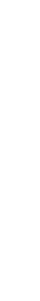 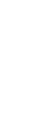 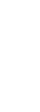 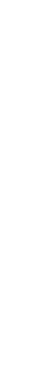 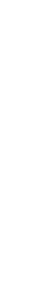 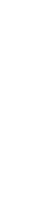 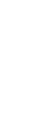 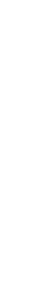 尚奉龙襄州区张家集镇何营小学襄州区小学77单独通道113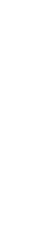 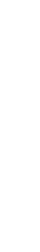 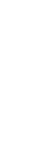 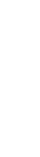 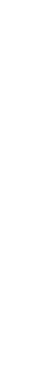 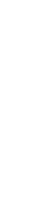 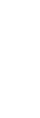 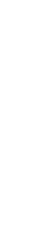 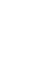 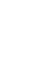 郝欲香襄州区双沟镇郝营学校襄州区小学141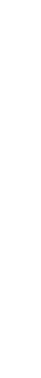 单独通道114张相林双沟镇郝营小学襄州区小学142单独通道115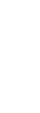 肖慧襄州区双沟镇陈湾小学襄州区小学142单独通道116王海燕襄州区双沟镇陈湾小学襄州区小学143单独通道117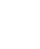 章三军襄州区双沟镇佘营学校襄州区小学144单独通道118马丽飞襄州区双沟镇佘营小学学校襄州区小学145单独通道119郭芳襄州区双沟镇陈湾小学襄州区小学146单独通道120李海鹏襄州区双沟镇陈湾小学襄州区小学147单独通道121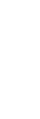 王红玲襄州区双沟镇陈湾小学襄州区小学148单独通道122郭海波襄州区双沟镇佘营小学学校襄州区小学148单独通道123王晟襄州区双沟镇陈湾小学襄州区小学149单独通道124张曼襄州区双沟镇陈湾小学襄州区小学1410单独通道125罗有喜双沟镇陈湾小学 襄州区小学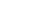 1411单独通道126邵峰襄州区双沟镇郝营小学襄州区小学1412单独通道127陈峰朱集镇刘湾小学襄州区小学141单独通道128谢书勤朱集镇宋王营小学襄州区小学142单独通道129韩立朱集镇刘湾小学襄州区小学143单独通道130郝双梅朱集镇刘湾小学襄州区小学144单独通道131王鹏明朱集镇宋王营小学襄州区小学145单独通道132崔江丰朱集镇第二幼儿园襄州区小学146单独通道133翟小菊朱集镇刘湾小学襄州区小学147单独通道134李向华朱集镇宋王营小学襄州区小学148单独通道135刘建兵朱集镇第二幼儿园襄州区小学149单独通道136杨新玉朱集镇宋王营小学襄州区小学1410单独通道137刘全胜朱集镇宋王营小学襄州区小学1411单独通道138周书真朱集镇翟湾小学襄州区小学1412单独通道139孟冬成朱集镇旺午教学点襄州区小学1413单独通道140孟俊英朱集镇第二幼儿园襄州区小学1414单独通道141梁国华古驿镇黄渠河第一小学襄州区小学51单独通道142魏正军古驿镇黄渠河第一小学襄州区小学52单独通道143余波云古驿镇黄渠河第一小学襄州区小学53单独通道144豆红杰古驿镇黄渠河第一小学襄州区小学54单独通道145赵波古驿镇黄渠河第一小学襄州区小学55单独通道146杨伟超古驿镇黄渠河第二小学襄州区小学61单独通道147张超古驿镇黄渠河第二小学襄州区小学62单独通道148杜丽古驿镇黄渠河第二小学襄州区小学63单独通道149龚玉平古驿镇黄渠河第二小学襄州区小学64单独通道150乔发航古驿镇黄渠河第二小学襄州区小学65单独通道151杨荣梅古驿镇黄渠河第二小学襄州区小学66单独通道152武  静古驿镇西尹小学襄州区小学61单独通道153王保生古驿镇西尹小学襄州区小学62单独通道154何焕英古驿镇西尹小学襄州区小学63单独通道155高  艳古驿镇西尹小学襄州区小学64单独通道156吕海建古驿镇西尹小学襄州区小学65单独通道157尚小胜古驿镇西尹小学襄州区小学66单独通道158张小福古驿镇大营教学点襄州区小学111单独通道159闫红古驿镇乔吕教学点襄州区小学112单独通道160何飞古驿镇下张教学点襄州区小学113单独通道161潘小梅古驿镇罗岗教学点襄州区小学114单独通道162魏代兰古驿镇春苗教学点襄州区小学115单独通道163吕俊生古驿镇余咀教学点襄州区小学116单独通道164任海春古驿镇二房教学点襄州区小学117单独通道165唐明俭古驿镇唐吕教学点襄州区小学118单独通道166唐海敏古驿镇聂庄教学点襄州区小学119单独通道167余银鹏古驿镇余咀教学点襄州区小学1110单独通道168刘俊襄州区古驿镇中心小学春苗教学点襄州区小学1110单独通道1邹顺林襄州区峪山镇方集幼儿园襄州区幼儿园41单独通道2李杰襄州区峪山镇方集幼儿园襄州区幼儿园42单独通道3许敬襄州区峪山镇方集幼儿园襄州区幼儿园43单独通道4刘发波襄州区峪山镇方集幼儿园襄州区幼儿园44单独通道襄州区2020年度申报中小学教师中级职务任职资格人员花名册（单独通道中级中学）襄州区2020年度申报中小学教师中级职务任职资格人员花名册（单独通道中级中学）襄州区2020年度申报中小学教师中级职务任职资格人员花名册（单独通道中级中学）襄州区2020年度申报中小学教师中级职务任职资格人员花名册（单独通道中级中学）襄州区2020年度申报中小学教师中级职务任职资格人员花名册（单独通道中级中学）襄州区2020年度申报中小学教师中级职务任职资格人员花名册（单独通道中级中学）襄州区2020年度申报中小学教师中级职务任职资格人员花名册（单独通道中级中学）襄州区2020年度申报中小学教师中级职务任职资格人员花名册（单独通道中级中学）序号姓名单位名称申报情况申报情况申报情况申报情况申报
类型序号姓名单位名称县市区学段申报职数排名情况申报
类型1张付海石桥镇第二初级中学襄州区初中21单独通道2付胜石桥镇第二初级中学襄州区初中22单独通道3余礼珍古驿镇二中襄州区初中41单独通道4陈青林古驿镇二中襄州区初中42单独通道5薛梅君古驿镇二中襄州区初中43单独通道6赵梅古驿镇二中襄州区初中44单独通道襄州区2020年度申报中小学教师中级职务任职资格人员花名册（个人）襄州区2020年度申报中小学教师中级职务任职资格人员花名册（个人）襄州区2020年度申报中小学教师中级职务任职资格人员花名册（个人）襄州区2020年度申报中小学教师中级职务任职资格人员花名册（个人）襄州区2020年度申报中小学教师中级职务任职资格人员花名册（个人）襄州区2020年度申报中小学教师中级职务任职资格人员花名册（个人）襄州区2020年度申报中小学教师中级职务任职资格人员花名册（个人）序号姓名单位名称申报情况申报情况申报情况申报情况序号姓名单位名称县市区学段申报职数排名情况1郭仕杰襄州区第一高级中学襄州区高中2曹雯雯襄州区职教中心襄州区高中襄州区2020年度申报中小学教师中级职务任职资格人员花名册（研究生直接定级）襄州区2020年度申报中小学教师中级职务任职资格人员花名册（研究生直接定级）襄州区2020年度申报中小学教师中级职务任职资格人员花名册（研究生直接定级）襄州区2020年度申报中小学教师中级职务任职资格人员花名册（研究生直接定级）襄州区2020年度申报中小学教师中级职务任职资格人员花名册（研究生直接定级）襄州区2020年度申报中小学教师中级职务任职资格人员花名册（研究生直接定级）襄州区2020年度申报中小学教师中级职务任职资格人员花名册（研究生直接定级）序号姓名单位名称申报情况申报情况申报情况申报情况序号姓名单位名称县市区学段申报职数排名情况1张倩张湾街道办事处中心小学襄州区小学2赵嫚程河镇中心学校襄州区初中3金婷古驿镇中心学校襄州区初中